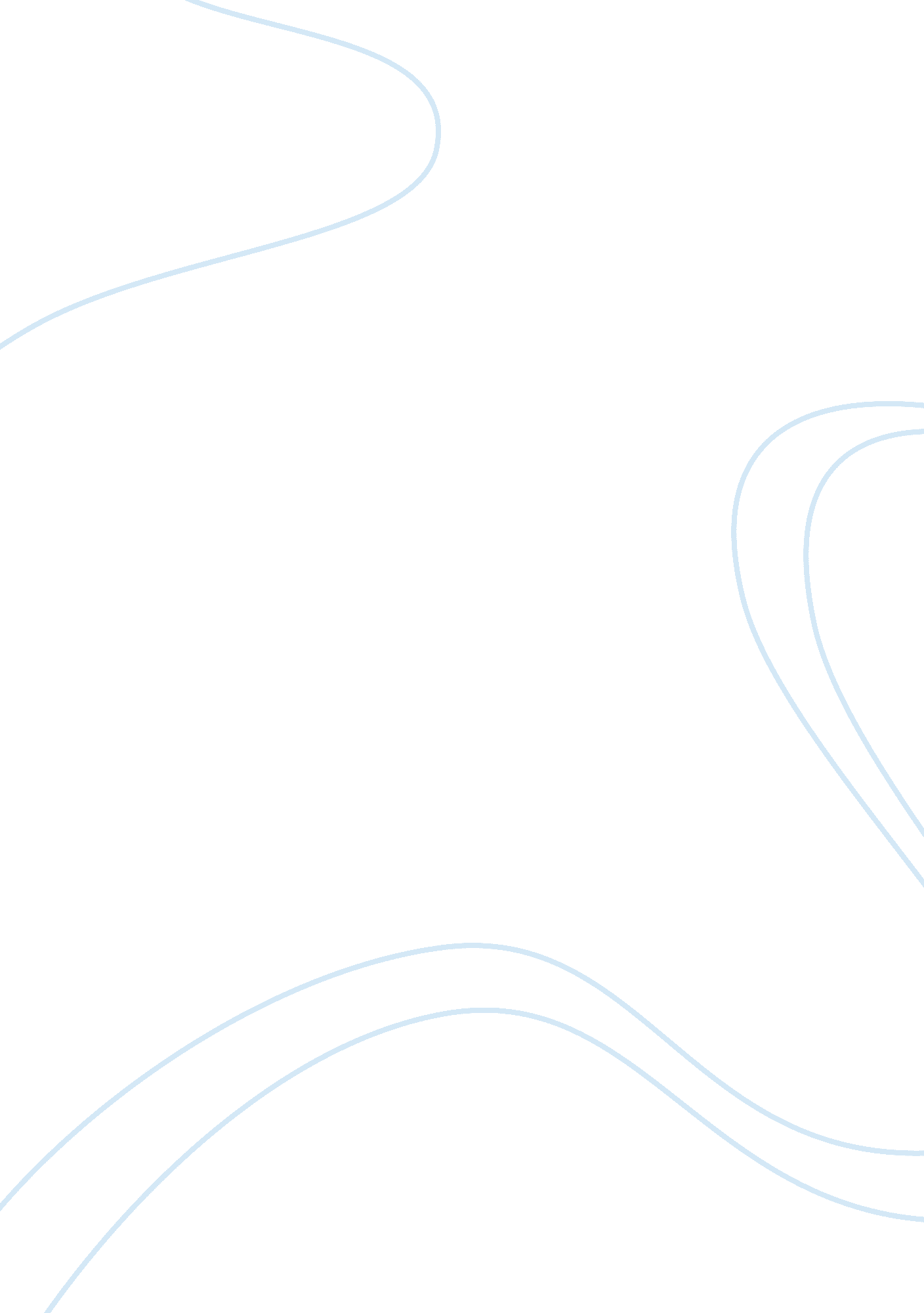 The reason behind the boom in tattoo removalLife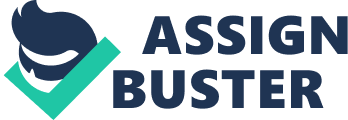 No situation is permanent! This is true and applies in almost every area in life. Whatever starts well will at one time change to bad. The same applies to unpleasant situations, they change with time. Tattoo lovers may also experience the same thing. Each and every parson who has a tattoo has a good reason why they had it. As time goes and things change, the tattoo that was once loved may not be loved anymore and this may call for its removal. You can’t just wake up one day and decide you want your tattoo removed. There are many reasons that may lead to tattoo removal thus leading to the boom in that business. One of them is the regrets that follow the procedure. The regret may be as a result of wrong choice or failure to get the actual art as it is, or a wrong spelling. It happens that the number of people who want their tattoos removed is dependent on the number of individuals with tattoos. The other reason behind the boom is fashion. You will realize that what you loved about 10 years ago doesn’t please you now, why? Because of change in fashion. The same applies to tattoos. How about a case where an individual has the name his first girlfriend tattooed on the back and it happens that they broke up and are no longer friends, will he continue with it? No, it has to be removed. This is the same case with what looked like the best art work then, after many years it is not considered good. One fact about tattoos is that they tend to fade after a period of time. This makes it lose a meaning thus its removal. The other reason behind tattoo removal is a job opportunity. In some organizations, institutions and professions, having a tattoo is viewed differently as unsuitable. Just imagine missing a job opportunity simply because of a tattoo! Don’t allow such a thing happen to you, you can have it removed in order to secure the job. Many have found themselves in such circumstances hence the boom. There are things that things that teenagers get involved in but once they become parents, they view them differently. Having tattoos is a good example. Some parents will feel compelled to remove the tattoos they had during their teenage life. They do this to make them look more responsible. You may have had a tattoo but then after some time you feel you need to change to a different one, what is the way forward? Removing the original one and replacing it with a new one. On the other hand, you may just develop a feeling that you no longer need the tattoo or your husband or wife is not comfortable with it. The best remedy is having it undone. The use of new technology has enhanced the tattoo removal process therefore no one can live in regret for failure of removal of a tattoo. 